Ontario Land Tribunal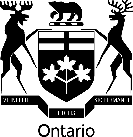 655 Bay Street, Suite 1500, Toronto, ON M5G 1E5 Tel: 416-212-6349 | 1-866-448-2248Web Site: olt.gov.on.caEMR FormExpropriation Mediation Request FormThis document must be completed to request mediation of a dispute before the Ontario Land Tribunal (OLT) over compensation payable under the Expropriations Act in accordance with Part II of the Tribunal’s Rules of Practice and Procedure. For more information on mediation for expropriation matters, please visit the Tribunal’s website. Please select one of the following mediation streams:Simplified MediationFormal MediationClaimant/Property Owner InformationClaimant/Property Owner InformationClaimant/Property Owner InformationClaimant/Property Owner InformationClaimant/Property Owner InformationClaimant/Property Owner InformationClaimant/Property Owner InformationClaimant/Property Owner InformationLast Name:Last Name:Last Name:Last Name:Last Name:First Name:First Name:First Name:Company Name or Association Name (Association must be incorporated – include copy of letter of incorporation)Company Name or Association Name (Association must be incorporated – include copy of letter of incorporation)Company Name or Association Name (Association must be incorporated – include copy of letter of incorporation)Company Name or Association Name (Association must be incorporated – include copy of letter of incorporation)Company Name or Association Name (Association must be incorporated – include copy of letter of incorporation)Company Name or Association Name (Association must be incorporated – include copy of letter of incorporation)Company Name or Association Name (Association must be incorporated – include copy of letter of incorporation)Company Name or Association Name (Association must be incorporated – include copy of letter of incorporation)Email Address:Email Address:Email Address:Email Address:Email Address:Email Address:Email Address:Email Address:Daytime Telephone Number:Daytime Telephone Number:Daytime Telephone Number:Daytime Telephone Number:Daytime Telephone Number:Alternative Telephone Number:Alternative Telephone Number:Alternative Telephone Number:ext.Mailing AddressMailing AddressMailing AddressMailing AddressMailing AddressMailing AddressMailing AddressMailing AddressUnit Number:Street Number:Street Number:Street Number:Street Name:Street Name:Street Name:P.O. Box:City/Town:City/Town:Province:Province:Province:Country:Postal Code:Postal Code:Representative InformationRepresentative InformationRepresentative InformationRepresentative InformationRepresentative InformationRepresentative InformationRepresentative InformationRepresentative InformationI hereby authorize the named company and/or individual(s) to represent meI hereby authorize the named company and/or individual(s) to represent meI hereby authorize the named company and/or individual(s) to represent meI hereby authorize the named company and/or individual(s) to represent meI hereby authorize the named company and/or individual(s) to represent meI hereby authorize the named company and/or individual(s) to represent meI hereby authorize the named company and/or individual(s) to represent meI hereby authorize the named company and/or individual(s) to represent meLast Name(s):Last Name(s):Last Name(s):Last Name(s):Last Name(s):First Name(s):First Name(s):First Name(s):Company Name:Company Name:Company Name:Company Name:Company Name:Company Name:Company Name:Company Name:Company Name:Company Name:Email Address(es):Email Address(es):Email Address(es):Email Address(es):Email Address(es):Email Address(es):Email Address(es):LSO Number (if applicable):LSO Number (if applicable):LSO Number (if applicable):Daytime Telephone Number:Daytime Telephone Number:Daytime Telephone Number:Daytime Telephone Number:Daytime Telephone Number:Daytime Telephone Number:Alternative Telephone Number:Alternative Telephone Number:Alternative Telephone Number:Alternative Telephone Number:ext.Mailing AddressMailing AddressMailing AddressMailing AddressMailing AddressMailing AddressMailing AddressMailing AddressMailing AddressMailing AddressUnit Number:Unit Number:Street Number:Street Number:Street Number:Street Name:Street Name:Street Name:Street Name:P.O. Box:City/Town:City/Town:City/Town:Province:Province:Province:Country:Country:Postal Code:Postal Code:Note: If your representative is not licensed under the Law Society Act, please confirm that they have your written authorization, as required by the OLT Rules of Practice and Procedure, to act on your behalf and that they are also exempt under the Law Society’s by-laws to provide legal services.Please confirm this by checking the box below.Note: If your representative is not licensed under the Law Society Act, please confirm that they have your written authorization, as required by the OLT Rules of Practice and Procedure, to act on your behalf and that they are also exempt under the Law Society’s by-laws to provide legal services.Please confirm this by checking the box below.Note: If your representative is not licensed under the Law Society Act, please confirm that they have your written authorization, as required by the OLT Rules of Practice and Procedure, to act on your behalf and that they are also exempt under the Law Society’s by-laws to provide legal services.Please confirm this by checking the box below.Note: If your representative is not licensed under the Law Society Act, please confirm that they have your written authorization, as required by the OLT Rules of Practice and Procedure, to act on your behalf and that they are also exempt under the Law Society’s by-laws to provide legal services.Please confirm this by checking the box below.Note: If your representative is not licensed under the Law Society Act, please confirm that they have your written authorization, as required by the OLT Rules of Practice and Procedure, to act on your behalf and that they are also exempt under the Law Society’s by-laws to provide legal services.Please confirm this by checking the box below.Note: If your representative is not licensed under the Law Society Act, please confirm that they have your written authorization, as required by the OLT Rules of Practice and Procedure, to act on your behalf and that they are also exempt under the Law Society’s by-laws to provide legal services.Please confirm this by checking the box below.Note: If your representative is not licensed under the Law Society Act, please confirm that they have your written authorization, as required by the OLT Rules of Practice and Procedure, to act on your behalf and that they are also exempt under the Law Society’s by-laws to provide legal services.Please confirm this by checking the box below.Note: If your representative is not licensed under the Law Society Act, please confirm that they have your written authorization, as required by the OLT Rules of Practice and Procedure, to act on your behalf and that they are also exempt under the Law Society’s by-laws to provide legal services.Please confirm this by checking the box below.Note: If your representative is not licensed under the Law Society Act, please confirm that they have your written authorization, as required by the OLT Rules of Practice and Procedure, to act on your behalf and that they are also exempt under the Law Society’s by-laws to provide legal services.Please confirm this by checking the box below.Note: If your representative is not licensed under the Law Society Act, please confirm that they have your written authorization, as required by the OLT Rules of Practice and Procedure, to act on your behalf and that they are also exempt under the Law Society’s by-laws to provide legal services.Please confirm this by checking the box below.☐I certify that I understand that my representative is not licensed under the Law Society Act, and I have provided my written authorization to my representative to act on my behalf with respect to this matter. I understand that my representative may be asked to produce this authorization at any time along with confirmation of their exemption under the Law Society’s by-laws to provide legal services.I certify that I understand that my representative is not licensed under the Law Society Act, and I have provided my written authorization to my representative to act on my behalf with respect to this matter. I understand that my representative may be asked to produce this authorization at any time along with confirmation of their exemption under the Law Society’s by-laws to provide legal services.I certify that I understand that my representative is not licensed under the Law Society Act, and I have provided my written authorization to my representative to act on my behalf with respect to this matter. I understand that my representative may be asked to produce this authorization at any time along with confirmation of their exemption under the Law Society’s by-laws to provide legal services.I certify that I understand that my representative is not licensed under the Law Society Act, and I have provided my written authorization to my representative to act on my behalf with respect to this matter. I understand that my representative may be asked to produce this authorization at any time along with confirmation of their exemption under the Law Society’s by-laws to provide legal services.I certify that I understand that my representative is not licensed under the Law Society Act, and I have provided my written authorization to my representative to act on my behalf with respect to this matter. I understand that my representative may be asked to produce this authorization at any time along with confirmation of their exemption under the Law Society’s by-laws to provide legal services.I certify that I understand that my representative is not licensed under the Law Society Act, and I have provided my written authorization to my representative to act on my behalf with respect to this matter. I understand that my representative may be asked to produce this authorization at any time along with confirmation of their exemption under the Law Society’s by-laws to provide legal services.I certify that I understand that my representative is not licensed under the Law Society Act, and I have provided my written authorization to my representative to act on my behalf with respect to this matter. I understand that my representative may be asked to produce this authorization at any time along with confirmation of their exemption under the Law Society’s by-laws to provide legal services.I certify that I understand that my representative is not licensed under the Law Society Act, and I have provided my written authorization to my representative to act on my behalf with respect to this matter. I understand that my representative may be asked to produce this authorization at any time along with confirmation of their exemption under the Law Society’s by-laws to provide legal services.I certify that I understand that my representative is not licensed under the Law Society Act, and I have provided my written authorization to my representative to act on my behalf with respect to this matter. I understand that my representative may be asked to produce this authorization at any time along with confirmation of their exemption under the Law Society’s by-laws to provide legal services.Property InformationProperty InformationProperty InformationProperty InformationProperty InformationProperty InformationProperty InformationProperty InformationProperty InformationProperty InformationAddress and/or Legal Description of property subject to the appeal:Address and/or Legal Description of property subject to the appeal:Address and/or Legal Description of property subject to the appeal:Address and/or Legal Description of property subject to the appeal:Address and/or Legal Description of property subject to the appeal:Address and/or Legal Description of property subject to the appeal:Address and/or Legal Description of property subject to the appeal:Address and/or Legal Description of property subject to the appeal:Address and/or Legal Description of property subject to the appeal:Address and/or Legal Description of property subject to the appeal:Municipality:Municipality:Municipality:Municipality:Municipality:Municipality:Municipality:Municipality:Municipality:Municipality:Upper Tier (Example: county, district, region):Upper Tier (Example: county, district, region):Upper Tier (Example: county, district, region):Upper Tier (Example: county, district, region):Upper Tier (Example: county, district, region):Upper Tier (Example: county, district, region):Upper Tier (Example: county, district, region):Upper Tier (Example: county, district, region):Upper Tier (Example: county, district, region):Upper Tier (Example: county, district, region):Issues:Issues:Issues:Issues:Issues:Issues:Issues:Issues:Issues:Issues:Please provide a brief summary below of the issues you hope to address through mediation. Make sure to include whether the issues involve market value, business loss or injurious affection. You can also include any other relevant information:Please provide a brief summary below of the issues you hope to address through mediation. Make sure to include whether the issues involve market value, business loss or injurious affection. You can also include any other relevant information:Please provide a brief summary below of the issues you hope to address through mediation. Make sure to include whether the issues involve market value, business loss or injurious affection. You can also include any other relevant information:Please provide a brief summary below of the issues you hope to address through mediation. Make sure to include whether the issues involve market value, business loss or injurious affection. You can also include any other relevant information:Please provide a brief summary below of the issues you hope to address through mediation. Make sure to include whether the issues involve market value, business loss or injurious affection. You can also include any other relevant information:Please provide a brief summary below of the issues you hope to address through mediation. Make sure to include whether the issues involve market value, business loss or injurious affection. You can also include any other relevant information:Please provide a brief summary below of the issues you hope to address through mediation. Make sure to include whether the issues involve market value, business loss or injurious affection. You can also include any other relevant information:Please provide a brief summary below of the issues you hope to address through mediation. Make sure to include whether the issues involve market value, business loss or injurious affection. You can also include any other relevant information:Please provide a brief summary below of the issues you hope to address through mediation. Make sure to include whether the issues involve market value, business loss or injurious affection. You can also include any other relevant information:Please provide a brief summary below of the issues you hope to address through mediation. Make sure to include whether the issues involve market value, business loss or injurious affection. You can also include any other relevant information:Expropriating Authority Contact InformationExpropriating Authority Contact InformationExpropriating Authority Contact InformationExpropriating Authority Contact InformationExpropriating Authority Contact InformationExpropriating Authority Contact InformationExpropriating Authority Contact InformationExpropriating Authority Contact InformationExpropriating Authority Contact InformationExpropriating Authority Contact InformationExpropriating Authority:Expropriating Authority:Expropriating Authority:Expropriating Authority:Expropriating Authority:Expropriating Authority:Expropriating Authority:Expropriating Authority:Expropriating Authority:Expropriating Authority:Last Name(s):Last Name(s):Last Name(s):Last Name(s):Last Name(s):Last Name(s):First Name(s):First Name(s):First Name(s):First Name(s):Email Address(es):Email Address(es):Email Address(es):Email Address(es):Email Address(es):Email Address(es):Email Address(es):Email Address(es):Email Address(es):Email Address(es):Daytime Telephone Number:Daytime Telephone Number:Daytime Telephone Number:Daytime Telephone Number:Daytime Telephone Number:Daytime Telephone Number:Alternative Telephone Number:Alternative Telephone Number:Alternative Telephone Number:Alternative Telephone Number:ext.Mailing AddressMailing AddressMailing AddressMailing AddressMailing AddressMailing AddressMailing AddressMailing AddressMailing AddressMailing AddressUnit Number:Unit Number:Street Number:Street Number:Street Number:Street Name:Street Name:Street Name:Street Name:P.O. Box:City/Town:City/Town:City/Town:Province:Province:Province:Country:Country:Postal Code:Postal Code:Expropriating Authority Representative InformationExpropriating Authority Representative InformationExpropriating Authority Representative InformationExpropriating Authority Representative InformationExpropriating Authority Representative InformationExpropriating Authority Representative InformationExpropriating Authority Representative InformationExpropriating Authority Representative InformationExpropriating Authority Representative InformationExpropriating Authority Representative InformationI hereby authorize the named company and/or individual(s) to represent meI hereby authorize the named company and/or individual(s) to represent meI hereby authorize the named company and/or individual(s) to represent meI hereby authorize the named company and/or individual(s) to represent meI hereby authorize the named company and/or individual(s) to represent meI hereby authorize the named company and/or individual(s) to represent meI hereby authorize the named company and/or individual(s) to represent meI hereby authorize the named company and/or individual(s) to represent meI hereby authorize the named company and/or individual(s) to represent meI hereby authorize the named company and/or individual(s) to represent meLast Name(s):Last Name(s):Last Name(s):Last Name(s):Last Name(s):Last Name(s):First Name(s):First Name(s):First Name(s):First Name(s):Company Name:Company Name:Company Name:Company Name:Company Name:Company Name:Company Name:Company Name:Company Name:Company Name:Email Address(es):Email Address(es):Email Address(es):Email Address(es):Email Address(es):Email Address(es):Email Address(es):LSO Number (if applicable):LSO Number (if applicable):LSO Number (if applicable):Daytime Telephone Number:Daytime Telephone Number:Daytime Telephone Number:Daytime Telephone Number:Daytime Telephone Number:Daytime Telephone Number:Alternative Telephone Number:Alternative Telephone Number:Alternative Telephone Number:Alternative Telephone Number:ext.Mailing AddressMailing AddressMailing AddressMailing AddressMailing AddressMailing AddressMailing AddressMailing AddressMailing AddressMailing AddressUnit Number:Unit Number:Street Number:Street Number:Street Number:Street Name:Street Name:Street Name:Street Name:P.O. Box:City/Town:City/Town:City/Town:Province:Province:Province:Country:Country:Postal Code:Postal Code:Note: If you are representing the expropriating authority and are not licensed under the Law Society Act, please confirm that you have written authorization, as required by the OLT Rules of Practice and Procedure, to act on behalf of the expropriating authority and that you are also exempt under the Law Society’s by-laws to provide legal services. Please confirm this by checking the box below.Note: If you are representing the expropriating authority and are not licensed under the Law Society Act, please confirm that you have written authorization, as required by the OLT Rules of Practice and Procedure, to act on behalf of the expropriating authority and that you are also exempt under the Law Society’s by-laws to provide legal services. Please confirm this by checking the box below.Note: If you are representing the expropriating authority and are not licensed under the Law Society Act, please confirm that you have written authorization, as required by the OLT Rules of Practice and Procedure, to act on behalf of the expropriating authority and that you are also exempt under the Law Society’s by-laws to provide legal services. Please confirm this by checking the box below.Note: If you are representing the expropriating authority and are not licensed under the Law Society Act, please confirm that you have written authorization, as required by the OLT Rules of Practice and Procedure, to act on behalf of the expropriating authority and that you are also exempt under the Law Society’s by-laws to provide legal services. Please confirm this by checking the box below.Note: If you are representing the expropriating authority and are not licensed under the Law Society Act, please confirm that you have written authorization, as required by the OLT Rules of Practice and Procedure, to act on behalf of the expropriating authority and that you are also exempt under the Law Society’s by-laws to provide legal services. Please confirm this by checking the box below.Note: If you are representing the expropriating authority and are not licensed under the Law Society Act, please confirm that you have written authorization, as required by the OLT Rules of Practice and Procedure, to act on behalf of the expropriating authority and that you are also exempt under the Law Society’s by-laws to provide legal services. Please confirm this by checking the box below.Note: If you are representing the expropriating authority and are not licensed under the Law Society Act, please confirm that you have written authorization, as required by the OLT Rules of Practice and Procedure, to act on behalf of the expropriating authority and that you are also exempt under the Law Society’s by-laws to provide legal services. Please confirm this by checking the box below.Note: If you are representing the expropriating authority and are not licensed under the Law Society Act, please confirm that you have written authorization, as required by the OLT Rules of Practice and Procedure, to act on behalf of the expropriating authority and that you are also exempt under the Law Society’s by-laws to provide legal services. Please confirm this by checking the box below.Note: If you are representing the expropriating authority and are not licensed under the Law Society Act, please confirm that you have written authorization, as required by the OLT Rules of Practice and Procedure, to act on behalf of the expropriating authority and that you are also exempt under the Law Society’s by-laws to provide legal services. Please confirm this by checking the box below.Note: If you are representing the expropriating authority and are not licensed under the Law Society Act, please confirm that you have written authorization, as required by the OLT Rules of Practice and Procedure, to act on behalf of the expropriating authority and that you are also exempt under the Law Society’s by-laws to provide legal services. Please confirm this by checking the box below.☐I certify that I understand that my representative is not licensed under the Law Society Act and I have provided my written authorization to my representative to act on my behalf with respect to this matter. I understand that my representative may be asked to produce this authorization at anyI certify that I understand that my representative is not licensed under the Law Society Act and I have provided my written authorization to my representative to act on my behalf with respect to this matter. I understand that my representative may be asked to produce this authorization at anyI certify that I understand that my representative is not licensed under the Law Society Act and I have provided my written authorization to my representative to act on my behalf with respect to this matter. I understand that my representative may be asked to produce this authorization at anyI certify that I understand that my representative is not licensed under the Law Society Act and I have provided my written authorization to my representative to act on my behalf with respect to this matter. I understand that my representative may be asked to produce this authorization at anyI certify that I understand that my representative is not licensed under the Law Society Act and I have provided my written authorization to my representative to act on my behalf with respect to this matter. I understand that my representative may be asked to produce this authorization at anyI certify that I understand that my representative is not licensed under the Law Society Act and I have provided my written authorization to my representative to act on my behalf with respect to this matter. I understand that my representative may be asked to produce this authorization at anyI certify that I understand that my representative is not licensed under the Law Society Act and I have provided my written authorization to my representative to act on my behalf with respect to this matter. I understand that my representative may be asked to produce this authorization at anyI certify that I understand that my representative is not licensed under the Law Society Act and I have provided my written authorization to my representative to act on my behalf with respect to this matter. I understand that my representative may be asked to produce this authorization at anyI certify that I understand that my representative is not licensed under the Law Society Act and I have provided my written authorization to my representative to act on my behalf with respect to this matter. I understand that my representative may be asked to produce this authorization at anytime along with confirmation of their exemption under the Law Society’s by-laws to provide legal services.time along with confirmation of their exemption under the Law Society’s by-laws to provide legal services.time along with confirmation of their exemption under the Law Society’s by-laws to provide legal services.time along with confirmation of their exemption under the Law Society’s by-laws to provide legal services.time along with confirmation of their exemption under the Law Society’s by-laws to provide legal services.Parties AgreementParties AgreementParties AgreementParties AgreementParties AgreementIf this form is being submitted by the expropriating authority, is the claimant in agreement with this request?☐Yes☐NoIf this form is being submitted by the claimant, is the expropriating authority in agreement with this request?☐Yes☐NoLanguage RequirementsLanguage RequirementsLanguage RequirementsLanguage RequirementsLanguage RequirementsDo you require matters to be conducted in French?Yes	☐ NoYes	☐ NoYes	☐ NoYes	☐ NoCompensationCompensationCompensationCompensationCompensationHas compensation been offered to the property owner?Yes	☐ NoYes	☐ NoYes	☐ NoYes	☐ NoPossessionPossessionPossessionPossessionPossessionIs the expropriating authority currently in possession of the property?Yes	☐ NoYes	☐ NoYes	☐ NoYes	☐ NoNote: Typically, the expropriating authority makes an offer of compensation to the property owner and/or is in possession of the property before the OLT holds a mediation meeting.Note: Typically, the expropriating authority makes an offer of compensation to the property owner and/or is in possession of the property before the OLT holds a mediation meeting.Note: Typically, the expropriating authority makes an offer of compensation to the property owner and/or is in possession of the property before the OLT holds a mediation meeting.Note: Typically, the expropriating authority makes an offer of compensation to the property owner and/or is in possession of the property before the OLT holds a mediation meeting.Note: Typically, the expropriating authority makes an offer of compensation to the property owner and/or is in possession of the property before the OLT holds a mediation meeting.Other FilingsOther FilingsOther FilingsOther FilingsOther FilingsWas this matter previously referred to Simplified Mediation?Yes	☐ NoYes	☐ NoYes	☐ NoYes	☐ NoIf yes, please specify the OLT case number:If yes, please specify the OLT case number:If yes, please specify the OLT case number:If yes, please specify the OLT case number:If yes, please specify the OLT case number:Has a Notice of Arbitration and Statement of Claim been filed with the OLT?Yes	☐ NoYes	☐ NoYes	☐ NoYes	☐ NoIf yes, please specify the OLT case number:If yes, please specify the OLT case number:If yes, please specify the OLT case number:If yes, please specify the OLT case number:If yes, please specify the OLT case number:Filing your FormFiling your FormFiling your FormFiling your FormFiling your FormYou will need to file your Expropriation Mediation Request Form directly with the OLT. The form must be in PDF format or WORD (.doc) format:Via the OLT Secure Email serviceorBy emailing OLT.Registrar@ontario.ca (the sharing of links to cloud-based storage platforms is also permitted)If you wish to submit physical copies, you can do so via mail to the following address: Ontario Land Tribunal655 Bay Street, Suite 1500 Toronto, ON M5G 1E5You will need to file your Expropriation Mediation Request Form directly with the OLT. The form must be in PDF format or WORD (.doc) format:Via the OLT Secure Email serviceorBy emailing OLT.Registrar@ontario.ca (the sharing of links to cloud-based storage platforms is also permitted)If you wish to submit physical copies, you can do so via mail to the following address: Ontario Land Tribunal655 Bay Street, Suite 1500 Toronto, ON M5G 1E5You will need to file your Expropriation Mediation Request Form directly with the OLT. The form must be in PDF format or WORD (.doc) format:Via the OLT Secure Email serviceorBy emailing OLT.Registrar@ontario.ca (the sharing of links to cloud-based storage platforms is also permitted)If you wish to submit physical copies, you can do so via mail to the following address: Ontario Land Tribunal655 Bay Street, Suite 1500 Toronto, ON M5G 1E5You will need to file your Expropriation Mediation Request Form directly with the OLT. The form must be in PDF format or WORD (.doc) format:Via the OLT Secure Email serviceorBy emailing OLT.Registrar@ontario.ca (the sharing of links to cloud-based storage platforms is also permitted)If you wish to submit physical copies, you can do so via mail to the following address: Ontario Land Tribunal655 Bay Street, Suite 1500 Toronto, ON M5G 1E5You will need to file your Expropriation Mediation Request Form directly with the OLT. The form must be in PDF format or WORD (.doc) format:Via the OLT Secure Email serviceorBy emailing OLT.Registrar@ontario.ca (the sharing of links to cloud-based storage platforms is also permitted)If you wish to submit physical copies, you can do so via mail to the following address: Ontario Land Tribunal655 Bay Street, Suite 1500 Toronto, ON M5G 1E5Important:All parties to this matter must receive a copy of this form. The claimant or respondent filing the Expropriation Mediation Request Form shall serve the form on all other parties on the same day of filing.The OLT will acknowledge your filing with a letter. There is no fee required when filing with the OLT. For more information on this process and the OLT, please visit our website at olt.gov.on.caImportant:All parties to this matter must receive a copy of this form. The claimant or respondent filing the Expropriation Mediation Request Form shall serve the form on all other parties on the same day of filing.The OLT will acknowledge your filing with a letter. There is no fee required when filing with the OLT. For more information on this process and the OLT, please visit our website at olt.gov.on.caImportant:All parties to this matter must receive a copy of this form. The claimant or respondent filing the Expropriation Mediation Request Form shall serve the form on all other parties on the same day of filing.The OLT will acknowledge your filing with a letter. There is no fee required when filing with the OLT. For more information on this process and the OLT, please visit our website at olt.gov.on.caImportant:All parties to this matter must receive a copy of this form. The claimant or respondent filing the Expropriation Mediation Request Form shall serve the form on all other parties on the same day of filing.The OLT will acknowledge your filing with a letter. There is no fee required when filing with the OLT. For more information on this process and the OLT, please visit our website at olt.gov.on.caImportant:All parties to this matter must receive a copy of this form. The claimant or respondent filing the Expropriation Mediation Request Form shall serve the form on all other parties on the same day of filing.The OLT will acknowledge your filing with a letter. There is no fee required when filing with the OLT. For more information on this process and the OLT, please visit our website at olt.gov.on.caOther party sent a copy of this Expropriation Mediation Request Form?Yes	☐ NoYes	☐ NoYes	☐ NoYes	☐ NoDeclarationDeclarationDeclarationI solemnly declare that all the statements and the information provided, as well as any supporting documents are true, correct and complete.I solemnly declare that all the statements and the information provided, as well as any supporting documents are true, correct and complete.I solemnly declare that all the statements and the information provided, as well as any supporting documents are true, correct and complete.Name of Requester/RepresentativeSignature of Requester/RepresentativeDate (yyyy/mm/dd)We are committed to providing services as set out in the Accessibility for Ontarians with Disabilities Act, 2005. If you have any accessibility needs, please contact our Accessibility Coordinator at OLT.Coordinator@ontario.ca or toll free at 1-866-448-2248.We are committed to providing services as set out in the Accessibility for Ontarians with Disabilities Act, 2005. If you have any accessibility needs, please contact our Accessibility Coordinator at OLT.Coordinator@ontario.ca or toll free at 1-866-448-2248.We are committed to providing services as set out in the Accessibility for Ontarians with Disabilities Act, 2005. If you have any accessibility needs, please contact our Accessibility Coordinator at OLT.Coordinator@ontario.ca or toll free at 1-866-448-2248.